Les Echecs, vous connaissez ?  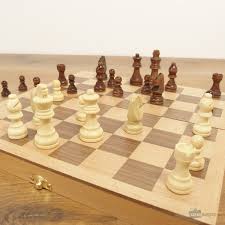 Bonjour à tous,Que votre réponse soit  affirmative ou négative, je vous invite à consulter quelques liens qui vous permettront  de faire plus ample connaissance avec ce jeu, oh combien  gratifiant  pour notre intellect et remis en place cette année parmi  les activités de notre antenne Lexovienne.Nous sommes  une douzaine d’adhérents  à le pratiquer  le lundi après- midi aux tilleuls de 16 à 18h. Que vous soyez joueur confirmé, débutant ou simplement animé par l’envie d’apprendre, vous trouverez aisément votre place parmi nous. Nous avons à notre disposition  le matériel nécessaire, il n’est donc pas indispensable d’amener le sien.  De plus, nous bénéficierons du concours, à titre bénévole, d’un moniteur, formateur en milieu scolaire, Monsieur Daniel Siméon et tout cela dans un climat  très convivial.Envie de découvrir ? Voici quelques liens :L’histoire et l’origine du jeu  http://www.iechecs.com/origine.htmEchecs pour les débutants :  http://www.apprendre-les-echecs.com/regles-echecs/Les bienfaits des échecs :      http://www.les-denicheurs-de-possibles.fr/les-bienfaits-des-echecs/Instructif et intéressant n’est-ce pas ?   Alors, …… peut être au plaisir de se rencontrer !Bien cordialement,Guy CHIRAULT    Co-responsable UIA- Lisieux